 Об  утверждении муниципальной программы «Формирование современной городской среды в сельском поселении Октябрьский сельсовет муниципального района Стерлитамакского района Республики Башкортостан на 2018-2022 годы»       В целях содействия решению вопросов местного значения, вовлечения населения в процессы местного самоуправления, создания благоприятных условий проживания граждан, улучшения территорий общего пользования, повышения качества реформирования жилищно-коммунального хозяйства, проведения ремонта дворовых территорий многоквартирных домов сельского поселения Октябрьский сельсовет муниципального района Стерлитамакский район Республики Башкортостан руководствуясь Федеральным законом от 06 октября 2003 года № 131-ФЗ «Об общих принципах организации местного самоуправления в Российском Федерации», Законом Республики Башкортостан от 18 марта 2005 года № 162-з «О местном самоуправлении в Республике Башкортостан»,  Постановлением Правительства Республики Башкортостан от 15 марта 2017 года № 88 «О реализации постановления Правительства Российской Федерации от 10 февраля 2017 года «Об утверждении Правил предоставления и распределения субсидий из федерального бюджета бюджетам субъектов Российской Федерации на поддержку государственных программ субъектов Российской Федерации»,ПОСТАНОВЛЯЮ:Утвердить муниципальную программу «Формирование современной городской среды в сельском поселении Октябрьский сельсовет муниципального района Стерлитамакский район Республики Башкортостан 2018 - 2022 годы» (приложение).Разместить настоящее постановление на официальном сайте сельского поселения Октябрьский сельсовет в информационно - телекоммуникационной сети «Интернет».3. Контроль за исполнением настоящего постановления оставляю за собой.Глава сельского поселенияОктябрьский сельсовет                                               Г.Я.  Гафиева   Приложениек постановлению Администрациисельского поселения Октябрьский сельсоветмуниципального района Стерлитамакский районРеспублики Башкортостан«24 » ноября 2017 г.  №76МУНИЦИПАЛЬНАЯ  ПРОГРАММА«ФОРМИРОВАНИЕ СОВРЕМЕННОЙ ГОРОДСКОЙ СРЕДЫ В СЕЛЬСКОМ ПОСЕЛЕНИИ ОКТЯБРЬСКИЙ СЕЛЬСОВЕТ МУНИЦИПАЛЬНЫЙ РАЙОН СЕРТЛИТАМАКСКИЙ РАЙОН РЕСПУБЛИКИ БАШКОРТОСТАН НА 2018 – 2022  ГОДЫ» ПАСПОРТМУНИЦИПАЛЬНОЙ ПРОГРАММЫ«ФОРМИРОВАНИЕ СОВРЕМЕННОЙ ГОРОДСКОЙ СРЕДЫ В СЕЛЬСКОМ ПОСЕЛЕНИИ ОКТЯБРЬСКИЙ СЕЛЬСОВЕТ МУНИЦИПАЛЬНЫЙ РАЙОН СЕРТЛИТАМАКСКИЙ РАЙОН РЕСПУБЛИКИ БАШКОРТОСТАН НА 2018-2022 ГОДЫ» 1.Характеристика текущего состояния благоустройства территории сельского поселения Октябрьский сельсовет муниципального района Стерлитамакский район Республики Башкортостан , основные показатели и анализ социальных, финансово-экономических и прочих рисков реализации ПрограммыФормирование комфортной городской среды — это комплекс мероприятий, направленных на создание условий для обеспечения благоприятных, безопасных и доступных условий проживания населения в муниципальных образованиях. Городская среда должна соответствовать санитарным и гигиеническим нормам, а также иметь завершенный, привлекательный и эстетичный внешний вид. Создание современной городской среды включает в себя проведение работ по благоустройству дворовых территорий и наиболее посещаемых общественных пространств (устройство детских и спортивных площадок, зон отдыха, парковок и автостоянок, набережных, озеленение территорий, устройство наружного освещения). Решение актуальных задач требует комплексного, системного подхода, и переход к программно-целевым методам бюджетного планирования, разработке муниципальных программы, содержащих мероприятия по благоустройству территорий. Основные принципы формирования программ формирование комфортной городской среды: - Общественное участие. Общественная комиссия, созданная Администрацией сельского поселения Октябрьский сельсовет муниципального района Стерлитамакский район Республики Башкортостан, контролирует реализацию настоящей программы, согласует отчеты, принимает работы. В состав общественной комиссии включаются представители политических и общественных партий и движений. Согласно данного принципа осуществляются обязательное общественное обсуждение, утверждение настоящей муниципальной программы, концепций и дизайн-проектов объектов благоустройства, так же проводятся обсуждение проекта правил благоустройства. В рамках данного принципа обеспечиваются свободное право граждан на подачу предложений по объектам для включения в программу, подробное информирование обо всех этапах реализации программы. - Системный подход. Формирование муниципальных программ на 2018-2022 годы осуществляется на территории всех муниципальных образований с численностью населения более 1000 человек. В целях реализации принципа системности подхода в рамках формирования и реализации программы осуществляется инвентаризация объектов (земельных участков) частной собственности, общественных и дворовых территорий, формирование графика проведение благоустройства дворовых территорий, общественных пространств и объектов (земельных участков) частной собственности. - Все начинается с дворов. Дворовые территорию включаются в программу только по инициативе жителей. Условием включения дворовых территорий в программу является софинансирование собственников в размере не менее 5% от сметной стоимости по минимальному перечню работ по благоустройству (ремонт проездов, освещение, скамейки, урны). При благоустройстве двора учитывается принцип безбарьерности для маломобильных групп. - Создание общественного пространства. На основании инвентаризации общественных пространств и по выбору жителей осуществляется формирование плана (графика) благоустройства до 2022 неблагоустроенных общественных зон. - Закрепление ответственности за содержанием благоустроенной территории. При проведении работ по благоустройству дворовых территорий организуются и проводятся мероприятий для жителей, включая их непосредственное участие (посадка деревьев, участие в субботниках и т.д.). Вместе с тем, содержание благоустроенных дворовых территорий и объектов благоустройства на них, согласно условий реализации программы, закрепляются за жильцами многоквартирных домов, территории которых были благоустроены. - Применение лучших практик благоустройства. В рамках реализации настоящей программы создаются условия для привлечения молодых архитекторов, студентов ВУЗов к разработке дизайн-проектов благоустройства дворов и общественных пространств соответствующего функционального назначения. В последнее время на территории сельского поселения Октябрьский сельсовет муниципального района Стерлитамакский район Республики Башкортостан большое внимание уделяется вопросам благоустройства городской среды. Так помимо осуществления регулярных работ по содержанию и ремонту дорог общего пользования, территорий общего пользования, с 2014г. были выполнены работы по: - устройство спортивной площадки в с.Октябрьское;- устройство парка в с.Октябрьское;- асфальтирование улиц в с.Октябрьское.Формирование современной городской среды — это комплекс мероприятий, направленных на повышение качества городской среды, создание условий для обеспечения комфортных, безопасных и доступных условий проживания населения сельского поселения Октябрьский сельсовет муниципального района Стерлитамакский район Республики Башкортостан. Современная городская среда должна соответствовать санитарным и гигиеническим нормам, а также иметь завершенный, привлекательный и эстетичный внешний вид. Создание современной городской среды включает в себя проведение работ по благоустройству дворовых территорий и наиболее посещаемых общественных территорий (устройство детских и спортивных площадок, зон отдыха, парковок и автостоянок, набережных, озеленение территорий, устройство наружного освещения). Основными проблемами в области благоустройства дворовых территории и наиболее посещаемых общественных территорий сельского поселения Октябрьский сельсовет муниципального района Стерлитамакский район Республики Башкортостан являются: - недостаточное количество детских и спортивных площадок, зон отдыха, площадок для свободного выгула собак; - недостаточное количество автостоянок и мест парковки транспортных средств на дворовых и общественных территориях; - недостаточное количество малых архитектурных форм на дворовых и общественных территориях; - недостаточное озеленение дворовых территорий и отсутствие общей концепции озеленения общественных территорий, увязанной с остальными элементами благоустройства; - изнашивание покрытий дворовых проездов и тротуаров; - недостаточное освещение отдельных дворовых и общественных территорий. Кроме того, городская среда требует проведения большого объема работ по приспособлению ее к условиям доступности для инвалидов всех категорий и маломобильных групп населения. Для определения конкретного перечня объектов благоустройства проведен анализ текущего состояния территории сельского поселения Октябрьский сельсовет муниципального района Стерлитамакский район Республики Башкортостан с инвентаризацией объектов благоустройства и составлением паспортов благоустройства дворовых, общественных территорий и объектов недвижимого имущества (включая объекты незавершенного строительства) и земельных участков, находящихся в собственности (пользовании) юридических лиц и индивидуальных предпринимателей . Проведенный анализ благоустройства дворовых территорий позволил определить общее состояние таких важных элементов благоустройства, как детские игровые и спортивные площадки. Из всех дворовых территорий, расположенных на территории сельского поселения Октябрьский сельсовет муниципального района Стерлитамакский район Республики Башкортостан, в настоящее время полноценными игровыми площадками, соответствующими требованиям безопасности при их эксплуатации, дворы МКД не оборудованы. На отдельных площадках во дворах сохранились элементы игрового и спортивного оборудования (качалки, качели, горки, турники, шведские стенки и т.п.), малых архитектурных форм, однако, их состояние не обеспечивает безопасность, а также потребностей жителей сельского поселения Октябрьский сельсовет муниципального района Стерлитамакский район Республики Башкортостан в игровых и спортивных модулях, В связи с постоянным увеличением количества индивидуальных автотранспортных средств, остро встал вопрос о нехватке парковочных мест на дворовых территориях. Проведение работ по строительству автостоянок на дворовых территориях, расширению существующих парковок позволит в дальнейшем «разгрузить» дворовые территории и обеспечить комфортными условиями проживания. В результате проведенного обследования установлено, что при длительной эксплуатации асфальтобетонное покрытие отдельных дворовых территории имеет дефекты, при которых дальнейшая эксплуатация дорожного покрытия затруднена, а на отдельных участках недопустима. На отдельных территориях уровень освещенности входных групп ниже допустимого или имеющиеся светильники находятся в ветхом состоянии и требуют замены. В результате реализации мероприятий Программы ожидается: - повышение уровня комфортности проживания населения; - повышение качества жилищно-коммунальных услуг; - улучшение организации досуга всех возрастных групп населения; - улучшение экологических, санитарных, функциональных и эстетических качеств городской среды; -привлечение общественности и населения к решению задач благоустройства городских и дворовых территорий; - воспитание бережного отношения и создание условий для расширения инициативы жителей в сфере благоустройства, а также развитие их творческого потенциала; - поиск и привлечение внебюджетных источников к решению задач благоустройства. 2. Цели, задачи и мероприятия ПрограммыЦель реализации настоящей Программы: – повышение уровня комфортности жизнедеятельности граждан посредством благоустройства дворовых территорий, также наиболее посещаемых территорий общественного пользования. Задачи Программы:- улучшение состояния благоустройства  дворовых территорий многоквартирных домов: восстановление (устройство) покрытия дворовых проездов; устройство парковочных мест при возможности; организация освещения придомовых территорий, подъездов, квартальных (районных) улиц и дорог, установка скамеек и урн для мусора; - улучшение состояния благоустройства наиболее посещаемых  муниципальных территорий общественного пользования Партизанского городского округа: восстановления (устройство) покрытия парковых зон отдыха, скверов, зон массового отдыха граждан, прилегающих территорий к памятникам истории  и культуры, городской  площади, установка скамеек, урн для мусора, детских и спортивных площадок, устройство цветочных клумб и вазонов, посадка деревьев и кустарников.3. Целевые индикаторы и показатели ПрограммыРеализация мероприятий Программы приведет к повышению уровня благоустроенности дворовых территорий, наиболее посещаемых муниципальных территорий общественного пользования населением Партизанского городского округа. Сведения о показателях (индикаторах) Программы указаны в Приложении  1 Программы.Объем средств, необходимых на реализацию ПрограммыОбъем финансовых ресурсов Программы на 2018-2022 гг. в целом составляет   5 048,294 тыс.руб. Финансирование осуществляется за счет средств федерального бюджета 3 398,046 тыс.руб, бюджета Республики Башкортостан 463,370 тыс.руб и определяется соглашением между Администрацией сельского поселения Октябрьский сельсовет муниципального района Стерлитамакский район Республики Башкортостан и Администрацией муниципального района Стерлитамакский район Республики Башкортостан. Информация об объемах финансовых ресурсов, необходимых для реализации Программы, с разбивкой по источникам финансовых ресурсов содержится в приложении № 2 к настоящей Программе.    На 2018 год – 2 541,174 тыс. рублей, в том числе:- федеральный бюджет 1 709,326 тыс. рублей;- бюджет Республики Башкортостан 233,090 тыс. рублей;- местный бюджет 496,526 тыс. рублей;- внебюджетные источники 102,232 тыс. рублей.Объем средств, направленных на  благоустройство дворовых территорий многоквартирных домов составляет 2 541,174 тыс. рублей, в том числе:- федеральный бюджет 1 709,326 тыс. рублей;- бюджет Республики Башкортостан 233,090 тыс. рублей;- местный бюджет 496,526 тыс. рублей;          - внебюджетные источники 102,232 тыс. рублей        На 2019 год – 2 507,120 тыс. рублей, в том числе:- федеральный бюджет 1 688,720 тыс. рублей;- бюджет Республики Башкортостан 230,280 тыс. рублей;- местный бюджет 487,120 тыс. рублей;- внебюджетные источники 101,000 тыс. рублей.на  благоустройство дворовых территорий многоквартирных домов составляет 2 507,120 тыс. рублей, в том числе:- федеральный бюджет 1 688,720 тыс. рублей;- бюджет Республики Башкортостан 230,280 тыс. рублей;- местный бюджет 487,120 тыс. рублей;- внебюджетные источники 101,000 тыс. рублей.Перечень мероприятий ПрограммыОснову Программы составляет ремонт и благоустройство дворовых территорий многоквартирных домов и мест массового пребывания населения.Мероприятия по благоустройству дворовых территорий, общественных территорий формируются с учетом необходимости обеспечения физической, пространственной и информационной доступности зданий, сооружений, дворовых и общественных территорий для инвалидов и других маломобильных групп населения.Перечень основных мероприятий Программы представлен в приложении № 3 к настоящей Программе.6. Механизм реализации ПрограммыРеализация Программы осуществляется в соответствии с нормативными правовыми актами Администрации сельского поселения Октябрьский сельсовет муниципального района Стерлитамакский район Республики Башкортостан. Разработчиком и исполнителем Программы является Администрация сельского поселения Октябрьский сельсовет муниципального района Стерлитамакский район Республики Башкортостан.Исполнитель Программы осуществляет: - прием заявок на участие в отборе дворовых территорий МКД для включения в адресный перечень дворовых территорий  МКД и заявок на участие в отборе общественных территорий;- представляет заявки общественной комиссии, созданной постановлением Администрации сельского поселения Октябрьский сельсовет муниципального района Стерлитамакский район Республики Башкортостан.Адресный перечень дворовых территорий МКД и общественных территорий включаются в Программу по результатам общественного обсуждения.Исполнитель Программы несет ответственность за качественное и своевременное их выполнение, целевое и рационально использование средств, предусмотренных Программой, своевременное информирование о реализации Программы.Исполнитель Программы организует выполнение программных мероприятий путем заключения соответствующих муниципальных контрактов с подрядными организациями и осуществляет контроль за надлежащим исполнением подрядчиками обязательств по муниципальным контрактам. Отбор подрядных организаций осуществляется в порядке, установленном Федеральным законом от 05.04.2013 года № 44-ФЗ «О контрактной системе в сфере закупок товаров, работ, услуг для обеспечения государственный и муниципальных нужд». Экономия средств от проведенных аукционных процедур направляется на дополнительные объемы работ и на благоустройство объектов последующих периодов. Основной адресный перечень по благоустройству общественных территорий муниципальной программы «Формирование современной городской в сельском поселении Октябрьский сельсовет муниципального района Стерлитамакский район Республики Башкортостан на 2018-2022 годы» указан в Приложении № 4.Основной адресный перечень по благоустройству дворовых территорий муниципальной программы в сельском поселении Октябрьский сельсовет муниципального района Стерлитамакский район Республики Башкортостан на 2018-2022 годы» указан в Приложении № 5.План реализации муниципальной программы «Формирование современной городской среды в сельском поселении Октябрьский сельсовет муниципального района Стерлитамакский район Республики Башкортостан на 2018-2022 годы» указан в Приложении № 6.Перечень минимальных работ с визуализацией элементов благоустройства и указанной нормативной стоимостью указан в Приложении № 7.Муниципальная программа подлежит актуализации исходя из фактического финансирования и результатов инвентаризации. Порядок разработки, обсуждения с заинтересованнымилицами и утверждения дизайн-проекта благоустройствадворовой территории МКДПорядок разработки, обсуждения с заинтересованными лицами и утверждения дизайн-проекта благоустройства дворовой территории МКД  осуществляется в соответствии с Порядком  разработки, обсуждения, согласования и утверждения дизайн-проекта благоустройства дворовой территории многоквартирного дома, расположенного на территории сельского поселения Октябрьский сельсовет муниципального района Стерлитамакский район, а также дизайн-проекта благоустройства территории общего пользования сельского поселения Октябрьский сельсовет муниципального района Стерлитамакский район в рамках реализации муниципальной программы «Формирование современной городской среды в сельском поселении Октябрьский сельсовет муниципального района Стерлитамакский район Республики Башкортостан на  2018-2022 годы», утвержденным постановлением Администрации сельского поселения Октябрьский сельсовет муниципального района Стерлитамакский район Республики Башкортостан от 28.08.2017г. № 44б.8. Оценка социально-экономическойэффективности реализации ПрограммыРеализация запланированных мероприятий позволит удовлетворить большую часть обращений граждан о неудовлетворительном техническом состоянии дворовых территорий многоквартирных домов и мест массового пребывания населения, а также обеспечит благоприятные условия проживания населения, что положительно отразится и на повышении качества жизни в целом.Оценка эффективности муниципальной программы проводится Администрацией сельского поселения Октябрьский сельсовет муниципального района Стерлитамакский район Республики Башкортостан и осуществляется в целях оценки планируемого вклада результатов муниципальной программы в социально-экономическое развитие сельского поселения Октябрьский сельсовет муниципального района Стерлитамакский район Республики Башкортостан.Администрация  сельского поселения Октябрьский сельсовет муниципального района Стерлитамакский район Республики Башкортостан осуществляет мониторинг ситуации и анализ эффективности выполняемой работы.В рамках реализации муниципальной программы планируется:провести ремонт  дворовых территорий многоквартирных домов;провести благоустройство общественных территорийИндикатором эффективности реализации программы следует считать:увеличение доли дворовых территорий, приведенных в нормативное состояние от общего количества дворовых территорий многоквартирных домов, нуждающихся в проведении вышеуказанных мероприятий;повышение социальной и экономической привлекательности сельского поселения Октябрьский сельсовет муниципального района Стерлитамакский район Республики Башкортостан.9.Условие о форме участия собственников помещений в многоквартирных домах, на выполнение минимального перечня работ. Порядок аккумулирования и расходования средств, направляемый выполнение минимального и дополнительного перечня работ 1.В реализации мероприятий по благоустройству дворовой территории в рамках минимального перечня работ по благоустройству предусмотрено финансовое  участие заинтересованных лиц, организаций.2. При выборе формы финансового участия заинтересованных лиц в реализации мероприятий по благоустройству дворовой территории в рамках минимального перечня работ по благоустройству доля участия определяется как процент от стоимости мероприятий по благоустройству дворовой территории и составляет не менее 5 процентов.      3. Настоящий Порядок устанавливает условия о форме участия собственников помещений в многоквартирных домах, собственников иных зданий и сооружений, расположенных в границах дворовой территории, подлежащей благоустройству (далее - заинтересованные лица), в реализации мероприятий по благоустройству дворовой территории в рамках минимального и дополнительного перечней работ по благоустройству, в том числе о форме и доле такого участия. В реализации мероприятий по благоустройству дворовой территории врамках минимального и дополнительного перечней работ по благоустройству предусмотрено финансовое участие заинтересованных лиц, организации, в размере 5% от обшей стоимости работ, утвержденных проектом.Размер средств определяется не персонифицировано по каждому заинтересованному лицу, а совокупно в отношении проекта благоустройства каждой дворовой территории в виде процента от стоимости затрат на его реализацию.	Ведение учета поступающих средств в разрезе МКД территории, которые подлежат благоустройству, осуществляется исполнителем Программы, путем ежемесячного опубликования указанных данных на сайте сельского поселения Октябрьский сельсовет муниципального района Стерлитамакский район Республики Башкортостан и ежемесячного направления сведений о поступивших денежных средствах в общественную комиссию в адрес общественной комиссии.	На основании протокола общего собрания собственников помещений в МКД, Администрация  сельского поселения Октябрьский сельсовет муниципального района Стерлитамакский район Республики Башкортостан осуществляет начисление по статье «целевой взнос на софинансирование благоустройства дворовых территорий» и выставляет начисленную сумму отдельной строкой к уплате в платежных документах собственникам помещений.Поступившие денежные средства в разрезе многоквартирных домов, дворовые территории которых подлежат благоустройству, аккумулируются на расчетном счете Администрации сельского поселения Октябрьский сельсовет муниципального района Стерлитамакский район Республики Башкортостан. Подрядные организации, привлекаемые для выполнения работ по благоустройству дворовых территорий в рамках Программы на 2018-2022 гг. информируют Администрацию сельского поселения Октябрьский сельсовет муниципального района Стерлитамакский район Республики Башкортостан о дате начала работ.		Финансовые средства перечисляются в Администрацию сельского поселения Октябрьский сельсовет на расчетный счет, где аккумулируются на расчетном  счете в течение пяти рабочих дней до даты начала работ по благоустройству дворовой территории, указанной в соответствующем муниципальном контракте.Расходование аккумулированных денежных средств заинтересованныхлиц осуществляет администрация сельского поселения Октябрьский сельсоветфинансирование минимального перечня работ по благоустройству дворовых территорий, включенных в адресный перечень дворовых территорий;финансирование дополнительного перечня работ по благоустройству дворовых территорий.Расходование аккумулированных денежных средств осуществляется в соответствии с условиями соглашения на выполнение работ в разрезе многоквартирных домов, дворовые территории которых подлежат  благоустройству.Администрация сельского поселения Октябрьский сельсовет осуществляет перечисление средств заинтересованных лиц на расчетный счет подрядной организации, в соответствии с условиями заключенных с ними муниципальных контрактов на выполнение работ в рамках реализации мероприятий Программы.Решение о форме и доле участия принимается заинтересованными лицами и предоставляется в составе предложения о включении дворовой территории в муниципальную программу формирования современной городской среды: собственниками помещений в многоквартирных домах в виде протокольно оформленного решения общего собрания собственников;собственниками иных зданий и сооружений, расположенных в границах дворовой территории, подлежащей благоустройству, в виде простого письменного обязательства, подписанного собственником или иным уполномоченным лицом.Проведение мероприятий освещается в средствах массовой информации (печатных, электронных) в режиме онлайн (размещать соответствующие сюжеты или информацию о проведении мероприятия в день его проведения или ближайшее время после этого) для чего исполнителем Программы, организуется мониторинг подготовки к проведению таких мероприятий.10.Ожидаемый социально-экономический эффект икритерии оценки выполнения ПрограммыОжидаемый социально-экономический эффект:прогнозируемые конечные результаты реализации Программы предусматривают повышение уровня благоустройства муниципального образования, улучшение санитарного содержания территорий.В результате реализации Программы ожидается создание условий, обеспечивающих комфортные условия для работы и отдыха населения на территории муниципального образования. Будет скоординирована деятельность предприятий, обеспечивающих благоустройство населенного пункта и предприятий, имеющих на балансе инженерные сети, что позволит исключить случаи раскопки инженерных сетей на вновь отремонтированных объектах благоустройства и восстановление благоустройства после проведения земляных работ.Эффективность программы оценивается по следующим показателям:- процент привлечения населения  муниципального образования  к работам по благоустройству;- процент привлечения организаций, заинтересованных лиц к работам по благоустройству;- уровень взаимодействия предприятий, обеспечивающих благоустройство поселения и предприятий – владельцев инженерных сетей;- уровень благоустроенности муниципального образования;- комплексность благоустройства  дворовых территорий;- повышение уровня комфортности проживания жителей за счет функционального зонирования дворовых территорий, комплексного благоустройства дворовых территорий;- привлечение жителей к благоустройству своих дворовых территорий, устройству цветников и клумб.В результате реализации  Программы ожидается:- улучшение экологической обстановки и создание среды, комфортной для проживания жителей поселка;- совершенствование эстетического состояния  территории муниципального образования.Приложение № 1к муниципальной программе «Формирование современной городской в сельском поселении Октябрьский сельсовет муниципального района Стерлитамакский район  Республики Башкортостан  на 2018-2022 годы»   от 24.11.2017 г. №76Сведенияо целевых индикаторах и показателях муниципальной программы «Формирование современной городской среды в сельском поселении Октябрьский сельсовет муниципального района Стерлитамакский район  Республики Башкортостан на 2018-2022 годы» и их значениях                                                                                                                                  Приложение № 2к муниципальной программе «Формирование современной         городской среды в сельском поселении Октябрьский сельсовет муниципального района Стерлитамакский район  Республики Башкортостан на 2018-2022 годы»  от 24.11.2017 г. №76Ресурсное обеспечение муниципальной программы«Формирование современной городской среды в сельском поселении Октябрьский сельсовет муниципального района Стерлитамакский район  Республики Башкортостан на 2018-2022 годы»<1> Далее в настоящем Приложении используется сокращения - Программа, ФБ - Федеральный бюджет, КБ - бюджет Республики Башкортостан, МБ - бюджет муниципального района Белебеевский район Республики Башкортостан 											Приложение № 3к муниципальной программе «Формирование современной      городской среды в сельском поселении Октябрьский сельсовет муниципального района Стерлитамакский район  Республики Башкортостан на 2018-2022 годы»  от 24.11.2017 г. №76ПЕРЕЧЕНЬ МЕРОПРИЯТИЙ МУНИЦИПАЛЬНОЙ ПРОГРАММЫ  «ФОРМИРОВАНИЕ СОВРЕМЕННОЙ ГОРОДСКОЙ СРЕДЫ СЕЛЬСКОГО ПОСЕЛЕНИЯ ОКТЯБРЬСКИЙ СЕЛЬСОВЕТ МУНИЦИПАЛЬНОГО РАЙОНА СТЕРЛИТАМАКСКИЙ РАЙОН РЕСПУБЛИКИ БАШКОРТОСТАН» НА 2018-2022 ГОДЫ  И  ПЛАНЫ ЕЕ РЕАЛИЗАЦИИПриложение № 4к муниципальной программе «Формирование современной      городской среды в сельском поселении Октябрьский сельсовет муниципального района Стерлитамакский район  Республики Башкортостан на 2018-2022 годы»  от 24.11.2017 г. №76Адресный перечень общественных территорий, нуждающихся в благоустройстве и подлежащих благоустройству в 2018-2022 годы** адресный перечень с учетом физического состояния по результатам проведенной в установленном порядке инвентаризации                                                                                                                        Приложение № 5к муниципальной программе «Формирование современной      городской среды в сельском поселении Октябрьский сельсовет муниципального района Стерлитамакский район  Республики Башкортостан на 2018-2022 годы»  от 24.11.2017г. №76Адресный перечень дворовых территорий многоквартирных домов, нуждающихся в благоустройстве и подлежащих благоустройству в 2018-2022 годыРезерв: с. Октябрьское ул. Мира д. 6              с. Октябрьское ул. Весенняя д. 59       Приложение № 6к муниципальной программе «Формирование современной городской среды  в сельском поселении Октябрьский сельсовет муниципального района Стерлитамакский район  Республики Башкортостан на 2018-2022 гг от 24.11.2017 г. №76План реализации муниципальной программы«Формирование современной городской среды в сельском поселении Октябрьский сельсовет муниципального района Стерлитамакский район  Республики Башкортостан на 2018-2022 годы»       Приложение № 7к муниципальной программе «Формирование современной городской среды  в сельском поселении Октябрьский сельсовет муниципального района Стерлитамакский район Республики Башкортостан на 2018-2022 гг. от 24.11.2017 г. №76Перечень минимальных видов работ с визуализацией элементов благоустройстваНаименование муниципальной Программы«Формирование современной городской среды в сельском поселении Октябрьский сельсовет муниципального района Стерлитамакский район Республики Башкортостан на 2018-2022 годы» (далее  Программа)Ответственный исполнительАдминистрация сельского поселения Октябрьский сельсовет муниципального района Стерлитамакский район Республики Башкортостан Цели и задачи ПрограммыЦель Программы:-  повышение уровня комфортности жизнедеятельности граждан посредством благоустройства дворовых территорий,- повышение уровня комфортности жизнедеятельности граждан посредством благоустройства наиболее посещаемых  муниципальных территорий общественного пользования сельского поселения Октябрьский сельсовет муниципального района Стерлитамакский район РБ Задачи  Программы:- улучшение состояния дворовых территорий многоквартирных домов: восстановление (устройство) покрытия дворовых проездов; устройство парковочных мест при возможности; организация освещения придомовых территорий, подъездов, квартальных (районных) улиц и дорог, установка скамеек и урн для мусора; - улучшение состояния благоустройства наиболее посещаемых  муниципальных территорий общественного пользования, восстановление (устройство) покрытия парковых зон отдыха, скверов, зон массового отдыха граждан, прилегающих территорий к памятникам истории  и культуры, городской  площади, установка скамеек, урн для мусора, детских и спортивных площадок, устройство цветочных клумб и вазонов, посадка деревьев и кустарников.Структура муниципальной Программы Программа состоит из следующих подпрограмм и включенных в них основных мероприятий:1. Благоустройство дворовых территорий с.Октябрьское сельского поселения Октябрьский сельсовет муниципального района Стерлитамакский район  Республики Башкортостан:1.1. Ремонт дворовых территорий;1.2.Проектирование и проверка проектно-сметной документации.  2. Благоустройство общественных территорий  с.Октябрьское сельского поселения Октябрьский сельсовет муниципального района Стерлитамакский район  Республики Башкортостан:2.1. Ремонт территорий общественного пользования;2.2. Проектирование и проверка проектно-сметной документации».Целевые индикаторы Программы и их значения-  количество и площадь благоустроенных дворовых территорий 2 ед./ 2 га - доля благоустроенных дворовых территорий от общего количества дворовых территорий, нуждающихся в благоустройстве в 2018-2022 гг. - 71%- охват населения благоустроенными дворовыми территориями (доля населения, проживающего в жилом фонде с благоустроенными дворовыми территориями от общей численности населения  с.Октябрьское сельского поселения Октябрьский сельсовет муниципального района Стерлитамакский район  Республики Башкортостан) 19%;- доля финансового участия заинтересованных лиц в выполнении минимального перечня работ по благоустройству дворовых территорий  - 5%;-  количество и площадь благоустроенных наиболее посещаемых территорий общественного пользования _-__ед./
_-___га - доля благоустроенных наиболее посещаемых территорий общественного пользования территорий от общего количества наиболее посещаемых территорий общественного пользования, нуждающихся в благоустройстве в 2018-2022 гг. -__%- охват населения наиболее посещаемыми территориями общественного пользования (доля населения, пользующегося благоустроенными наиболее посещаемыми благоустроенными территориями от общей численности населения  с.Октябрьское сельского поселения Октябрьский сельсовет муниципального района Стерлитамакский район  Республики Башкортостан - _____%;Сроки реализации ПрограммыРеализация Программы – 2018 -2022 годы Характеристика программных мероприятийБлагоустройство дворовых территорий многоквартирных домов: ремонт асфальтобетонных покрытий дворовых проездов; обеспечение освещения дворовых территорий; установка скамеек, урн для мусора; устройство детских спортивно – игровых  площадок.Благоустройство общественных территорий: ремонт асфальтобетонного покрытия тротуаров, пешеходных дорожек, ремонт уличного освещения, устройство цветочных клумб и вазонов; ремонт ограждений; установка детских и спортивно-игровых площадок; скамеек; урн для мусораОбъемы и источники финансированияПрограммыОбщий объем финансирования мероприятий  Программы на 2018 год :  2 541,174 тыс.руб в том числе:- федеральный бюджет -  1 709,326 тыс.руб;- бюджет РБ – 233,090 тыс. руб;- местный бюджет – 496,526 тыс. руб;- внебюджетные источники – 102,232 тыс.руб. на 2019 год :  2 507,120 тыс.руб в том числе:- федеральный бюджет -  1688,720 тыс. рублей;- бюджет РБ – 230,280 тыс.  руб;- местный бюджет – 487,120 тыс.руб;- внебюджетные источники – 101,000 тыс. руб.Ожидаемые результаты реализации Программы- увеличение количества и площади благоустроенных дворовых территорий  на 5 домов общей площадью  дворовых территорий 2 га;- увеличение доли  дворовых территорий на 100% от общего количества дворовых территорий, отвечающих эксплуатационным нормам и требованиям;-увеличение охвата населения благоустроенными дворовыми территориями (доля населения, проживающего в жилом фонде с благоустроенными дворовыми территориями от общей численности населения  с.Октябрьское сельского поселения Октябрьский сельсовет муниципального района Стерлитамакский район  Республики Башкортостан) увеличивается на 19%;- увеличение количества благоустроенных наиболее посещаемых территорий общественного пользования  от общего количества наиболее посещаемых территорий общественного пользования - ____га;- увеличение охвата населения наиболее посещаемыми территориями общественного пользования (доля населения, пользующегося благоустроенными наиболее посещаемыми благоустроенными территориями от общей численности населения  сельского поселения Октябрьский сельсовет муниципального района Стерлитамакский район Республики Башкортостан  -  ____%;Показатели эффективности расходования бюджетных средствОсвоение выделенных бюджетных средств в полном объеме при 100% выполнении плановых мероприятий Программы.№Наименование целевого индикатора и показателя программыЕдиница измеренияЗначение целевого индикатора и показателя программыЗначение целевого индикатора и показателя программыЗначение целевого индикатора и показателя программыЗначение целевого индикатора и показателя программыЗначение целевого индикатора и показателя программыЗначение целевого индикатора и показателя программы№Наименование целевого индикатора и показателя программыЕдиница измерения2018 год20192020202120221Количество благоустроенных дворовых территорий ед.122222Доля благоустроенных дворовых территорий от общего количества дворовых территорийПроценты12717171713Охват населения благоустроенными дворовыми территориями (доля населения, проживающего в жилом фонде с благоустроенными дворовыми территориями от общей численности населения с.Октябрьский Проценты19191919194Количество благоустроенных муниципальных территорий общего пользованияед.-----5Площадь благоустроенных муниципальных территорий общего пользованияГа-----6Доля площади благоустроенных муниципальных территорий общего пользования от общего количества общественных территорийПроценты-----7Доля финансового участия в выполнении минимального перечня работ по благоустройству дворовых территорий заинтересованных лиц Проценты55---№ п/пНаименование Программы, основного мероприятия  ПрограммыОтветственный исполнитель, соисполнитель, муниципальный заказчик-координатор, участникИсточник финансированияКод бюджетной классификацииКод бюджетной классификацииКод бюджетной классификацииКод бюджетной классификацииОбъемы бюджетных ассигнований(тыс. рублей)№ п/пНаименование Программы, основного мероприятия  ПрограммыОтветственный исполнитель, соисполнитель, муниципальный заказчик-координатор, участникИсточник финансированияГРБСРзПрЦСРВР123456789Муниципальная программа «Формирование современной городской среды в сельском поселении Октябрьский сельсовет муниципального района Стерлитамакский район  Республики Башкортостан на 2018-2022 годы»всего в том числе:Всего по программе :5 048,294Муниципальная программа «Формирование современной городской среды в сельском поселении Октябрьский сельсовет муниципального района Стерлитамакский район  Республики Башкортостан на 2018-2022 годы»всего в том числе:В т.ч.: Федеральный бюджет, КБ3 398,046Муниципальная программа «Формирование современной городской среды в сельском поселении Октябрьский сельсовет муниципального района Стерлитамакский район  Республики Башкортостан на 2018-2022 годы»всего в том числе:Бюджет Республики Башкортостан463,370Муниципальная программа «Формирование современной городской среды в сельском поселении Октябрьский сельсовет муниципального района Стерлитамакский район  Республики Башкортостан на 2018-2022 годы»всего в том числе:местный бюджет983,646Муниципальная программа «Формирование современной городской среды в сельском поселении Октябрьский сельсовет муниципального района Стерлитамакский район  Республики Башкортостан на 2018-2022 годы»всего в том числе:внебюджетные средства203,2321.Благоустройство территории общего пользования: Всего, в т.ч.:1.Благоустройство территории общего пользования: В т.ч.: Федеральный бюджет, КБ1.Благоустройство территории общего пользования: Бюджет Республики Башкортостан1.Благоустройство территории общего пользования: Местный бюджет2.Благоустройство дворовых территорий многоквартирных домовВсего, в т.ч.:5 048,2942.Благоустройство дворовых территорий многоквартирных домовВ т.ч.: Федеральный бюджет, КБ3 398,0462.Благоустройство дворовых территорий многоквартирных домовБюджет Республики Башкортостан463,3702.Благоустройство дворовых территорий многоквартирных домовМестный бюджет808,2222.Благоустройство дворовых территорий многоквартирных домоввнебюджетные источники (средства собственников помещений МКД)203,2322.1Изготовление проектно-сметной документацииМестный бюджет121,8222.2Выполнение технического надзораМестный бюджет53,602№ 
п/п Наименование муниципальной программы, подпрограммы,  отдельного мероприятия  Ответственный исполнитель        Срок   реализации              Срок   реализации       Ожидаемый непосредственный результат (краткое описание)    № 
п/п Наименование муниципальной программы, подпрограммы,  отдельного мероприятия  Ответственный исполнительДата начала реализацииДата окончания реализации Ожидаемый непосредственный результат (краткое описание)    123456 «Формирование современной городской среды в сельском поселении Октябрьский сельсовет муниципального района Стерлитамакский район  Республики Башкортостан на 2018-2022 годы»2018г2022г- повышение уровня комфортности жизнедеятельности граждан посредством благоустройства дворовых территорий; - повышение уровня комфортности жизнедеятельности граждан посредством благоустройства наиболее посещаемых муниципальных территорий общественного пользования сельского поселения Первомайский сельсовет муниципального района Стерлитамакский район Республики Башкортостан - улучшение состояния дворовых территорий многоквартирных домов: восстановление (устройство) покрытия дворовых проездов; устройство парковочных мест при возможности; организация освещения придомовых территорий, подъездов, квартальных (районных) улиц и дорог, установка скамеек и урн для мусора; - улучшение состояния благоустройства наиболее посещаемых  муниципальных территорий общественного пользования, восстановление (устройство) покрытия парковых зон отдыха, скверов, зон массового отдыха граждан, прилегающих территорий к памятникам истории  и культуры, городской  площади, установка скамеек, урн для мусора, детских и спортивных площадок, устройство цветочных клумб и вазонов, посадка деревьев и кустарников.1 Благоустройство дворовых территорий в сельском поселении Октябрьский сельсовет муниципального района Стерлитамакский район  Республики Башкортостан2018г2022гулучшение состояния дворовых территорий многоквартирных домов: восстановление (устройство) покрытия дворовых проездов; устройство парковочных мест при возможности; организация освещения придомовых территорий, подъездов, квартальных (районных) улиц и дорог, установка скамеек и урн для мусора; 2Благоустройство территорий общественного пользования в сельском поселении Октябрьский сельсовет муниципального района Стерлитамакский район  Республики Башкортостан2018г2022гповышение уровня комфортности жизнедеятельности граждан посредством благоустройства наиболее посещаемых муниципальных территорий общественного пользования сельского поселения Первомайский сельсовет муниципального района Стерлитамакский район Республики Башкортостан № п\пНаименование населенного пунктаНаименование общественной территорииАдрес местонахождения общественной территорииПлощадь общественной территории, кв.м2018 год2018 год2018 год2018 год2018 год2019 год2019 год2019 год2019 год2019 год2020 год2020 год2020 год2020 год2020 год2021 год2021 год2021 год2021 год2021 год2022 год2022 год2022 год2022 год2022 год№ п/пАдресный перечень многоквартирных домов, образующих дворовую территориюКоличество многоквартирных домов, охватывающих дворовую территорию, ед.Площадь ремонта дворовой территории,              кв. мОхват жителей, чел.2018 год2018 год2018 год2018 год2018 год1С. Октябрьское ул. Мира д. 3, д. 4, д.53120001202019год2019год2019год2019год2019год2С. Октябрьское ул. Мира д. 1, д. 228000752020 год2020 год2020 год2020 год2020 год2021 год2021 год2021 год2021 год2021 год2022 год2022 год2022 год2022 год2022 годНаименование контрольного события ПрограммыСтатусОтветственный исполнитель ПрограммыСрок наступления контрольного события (дата)Срок наступления контрольного события (дата)Срок наступления контрольного события (дата)Срок наступления контрольного события (дата)Срок наступления контрольного события (дата)Наименование контрольного события ПрограммыСтатусОтветственный исполнитель Программы20182019202020212022Контрольное событие № 1Актуализация программы Администрация сельского поселения Октябрьский сельсоветIVкварталIVкварталIVкварталIVквартал-Контрольное событие № 2Разработка проектно-сметной документации ремонта дворовых территорийАдминистрация сельского поселения Октябрьский сельсоветI квартал----Контрольное событие № 3Разработка проектно-сметной документации ремонта территорий общественного пользованияАдминистрация сельского поселения Октябрьский сельсовет-----Контрольное событие №4Утверждение дизайн-проектов Администрация сельского поселения Октябрьский сельсоветIV квартал----№ п/п Визуализированные образцы элементов благоустройстваНаименование работСкамья со спинкой СК-1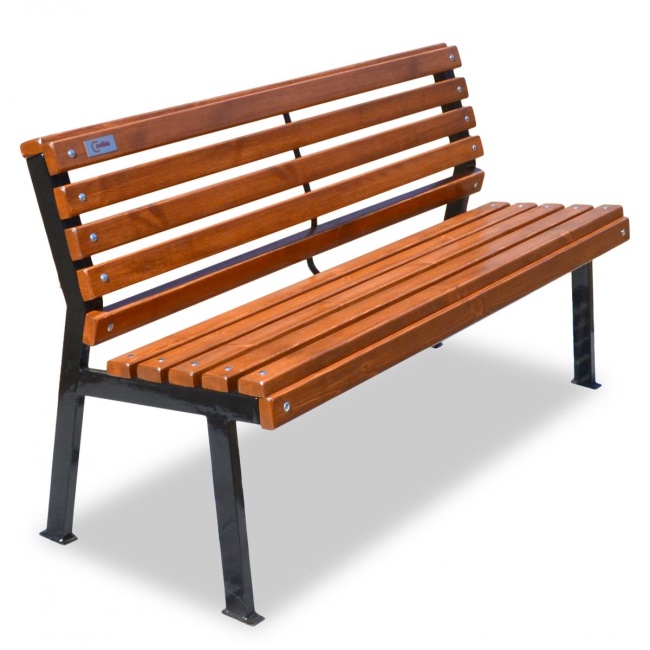 Установка скамеекУрна уличная УД-7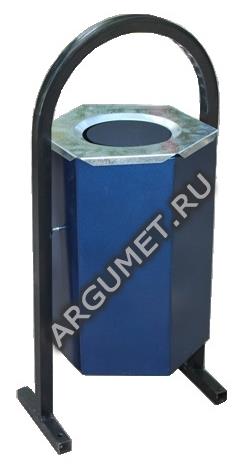 Установка урн для мусораДворовые проезды и парковочные места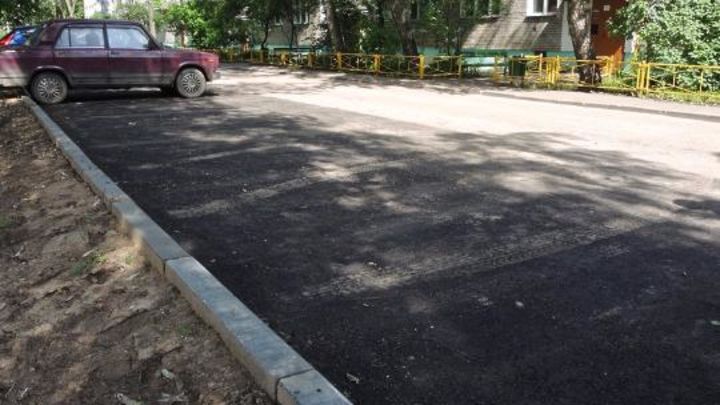 Асфальтирование дворовых проездов, парковочных мест  с установкой бордюрных блоков